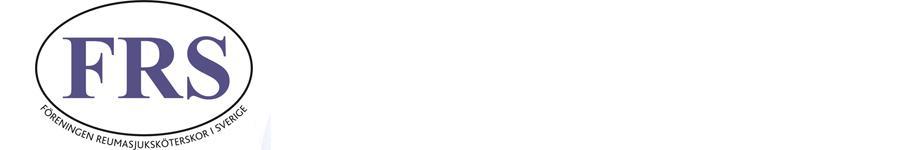 Protokoll från FRS-årsmöte i Uppsala2022-03-20Vice Ordförande Marie-Louise Karlsson hälsar alla välkommen till mötet.Årsmötet var sammankallat enligt stadgarna. 2.   Till mötesordförande valdes Marie-Louise Karlsson3.  Till mötessekreterare valdes. Therese TidermanTill justeringsmän och rösträknare valdes.Elisabet WelinSusanne PetterssonDagordningen godkändes.Fastställande av röstlängd, godkändes utifrån deltagarlistan. Ingen röstning genomfördes. Bil.1a,b,cStadgarInga ändringar togs upp.8.  Verksamhetsberättelsen lästes upp och godkändes. Bil 2a,b,c,d Revisionsberättelsen lästes upp och godkändes. Bil 3a,b,cEkonomisk rapport Bil 4 9. Mötet gav styrelsen full ansvarsfrihet.10. Verksamhetsplanen lästes upp och godkändes. Bil 5a,b11. Budgeten för 2024 lästes upp och godkändes, bil 612. Medlemsavgiften kvarstår på 250 kr per år, Pensionär 50 %13. Till Ordförande för 2 år valdes Bita Nourozian14. Val av styrelse 8 ledamöter.      Therese Tiderman, Sundsvall. Kvarstår 1år      Eva Waldheim, Stockholm. Omval 2år      Marie-Louise Karlsson, Stockholm. Omval 2år      Caroline Bengtsson, Lund. Kvarstår 1år      Sofia Geschwind, Stockholm. Nyval 2år      Sara Brolin, Stockholm. Omval 2år      Karin Wideslätt, Västerås. Kvarstår 1år     Annika Granath, Västerås Kvarstår 1år15. Val av revisorer.Lotta Blom, Stockholm      Ingrid Gerhardsson, Stockholm16. Val av valberedning att förbereda år 2024:s årsmöte       Maria Nylander       Helen Sandlund17.  Inga övriga frågor har inkommit.    18.  Pågående projekt, önskemål från medlemmarna       HP-Modulen-: Marie-Louise Karlsson, visade HP-Modulen i SRQ och berättade om        arbetet kring den, samt vilken utveckling som planeras. Viktigt arbete för at kunna          kvalitetsutveckla omvårdnad.       Webbinarium: Förslag på ämnen för Webbinarium efterfrågades, många förslag        framkom: E-Hälsa		Kardiovaskulär sjukdom, samt modulen i SRQ		Vårdförlopp Temporalisarterit		Vårdförlopp RA		Utveckling/arbetssätt, patient, anhörig, verksamhet		Myocit                        Vad innebär att var doktorand, forskningsarbete		Vetenskapliga artiklar       Maria Nylander informerade om att Regeringen har gett Socialstyrelsen i uppdrag att ta       fram förslag till en nationell plan för att förbättra hälso-och sjukvårdens        kompetensförsörjning. Reumatikerförbundet har kontaktat FRS för att höra vilket behov        som finns. Vi har beslutat att inleda arbetet med att inventera hur många        reumasjuksköterskor det finns i första hand inom öppenvården, Vi samarbetar då med        Reumatikerförbundets kompetensråd.      Förlag kom att styrelsen skulle arbeta för att ta fram rekommendationer för reumatisk      omvårdnad som skall finnas på FRS Hemsida. Finns idag ingen planering för hur vi skall      arbeta med det19. Styrelsen och medlemmarna tackade därefter av Maria Nylander som efter många avgår      Från styrelsen.      Mötet avslutades.Therese Tiderman                                      Marie-Louise KarlssonSekreterare                                                 Mötes Ordförande   Susanne Pettersson	                                  Elisabet Welin    Justeringsperson                                        Justeringsperson